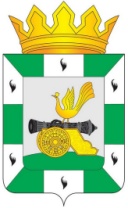 МУНИЦИПАЛЬНОЕ ОБРАЗОВАНИЕ«СМОЛЕНСКИЙ РАЙОН» СМОЛЕНСКОЙ ОБЛАСТИСМОЛЕНСКАЯ РАЙОННАЯ ДУМАРЕШЕНИЕот 4  марта 2021 года                  № 6Об отчёте председателя Смоленской районной Думы о деятельности Смоленской районной Думы пятого созыва за 2020 годЗаслушав и обсудив представленный председателем Смоленской районной Думы отчёт о деятельности Смоленской районной Думы пятого созыва за 2020 год, руководствуясь Федеральным законом от 6 октября 2003 года № 131-ФЗ «Об общих принципах организации местного самоуправления в Российской Федерации», Уставом муниципального образования «Смоленский район» Смоленской области, Смоленская районная Дума РЕШИЛА:1. Утвердить отчёт председателя Смоленской районной Думы о деятельности Смоленской районной Думы пятого созыва за 2020 год.2. Предложить председателю Смоленской районной Думы довести отчёт до сведения населения.Председатель Смоленской районной Думы                                                              С.Е. Эсальнек